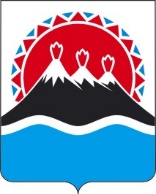 МИНИСТЕРСТВО ПО ДЕЛАМ МЕСТНОГО САМОУПРАВЛЕНИЯ И РАЗВИТИЮКОРЯКСКОГО ОКРУГА КАМЧАТСКОГО КРАЯ (Министерство по делам МСУ и развитию КО Камчатского края)ПРИКАЗВ связи с кадровыми изменениями и для уточнения перечня документов, предоставляемых в рабочую группу по рассмотрению документов для возмещения оплаты проезда от места жительства к месту обучения и обратно учащимся-представителям коренных малочисленных народов Севера КГПОБУ «Паланский колледж» и филиала ГБПОУ Камчатского края «Камчатский медицинский колледж в п.г.т. Палана»,ПРИКАЗЫВАЮ:1. Внести в приказ Министерства по делам местного самоуправления и развитию Корякского округа Камчатского края от 15.10.2021 № 137-П «О порядке возмещения затрат по оплате проезда от места жительства к месту обучения и обратно учащимся-представителям коренных малочисленных народов Севера КГПОБУ «Паланский колледж» и филиала ГБПОУ Камчатского края «Камчатский медицинский колледж в п.г.т. Палана» следующие изменения:часть 4 приложения 1 дополнить пунктом 6 следующего содержания:«6) согласие на обработку персональных данных.»; приложение 2 изложить в редакции согласно приложению к настоящему приказу.2. Настоящий приказ вступает в силу после дня его официального опубликования.Приложение к приказу Министерствапо делам местного самоуправления и развитию Корякского округа Камчатского края«Приложение 2 к приказу Министерства по делам местного самоуправления и развитию Корякского округа Камчатского краяРабочая группапо рассмотрению документов для возмещения оплаты проезда от места жительства к месту обучения и обратно учащимся-представителям коренных малочисленных народов Севера КГПОБУ «Паланский колледж» и филиала ГБПОУ Камчатского края «Камчатский медицинский колледж в п.г.т. Палана» (далее – рабочая группа)[Дата регистрации] № [Номер документа]г. Петропавловск-КамчатскийО внесении изменений в приказ Министерства по делам местного самоуправления и развитию Корякского округа Камчатского края от 15.10.2021 № 137-П «О порядке возмещения затрат по оплате проезда от места жительства к месту обучения и обратно учащимся-представителям коренных малочисленных народов Севера КГПОБУ «Паланский колледж» и филиала ГБПОУ Камчатского края «Камчатский медицинский колледж в п.г.т. Палана»Министр[горизонтальный штамп подписи 1]Д.А. Прудкийот[REGDATESTAMP]№[REGNUMSTAMP]от15.10.2021№137-ПСелянинЮрий Александрович- начальник отдела по обеспечению особого статуса Корякского округа управления по развитию Корякского округа Министерства по делам местного самоуправления и развитию Корякского округа Камчатского края, руководитель рабочей группы;БатуринаАлександра Анатольевна- референт отдела по обеспечению особого статуса Корякского круга управления по развитию Корякского округа Министерства по делам местного самоуправления и развитию Корякского округа Камчатского края, секретарь рабочей группы;члены рабочей группы:члены рабочей группы:члены рабочей группы:Еговцева Екатерина Анатольевна- референт отдела экономики, финансов и осуществления закупок Министерства по делам местного самоуправления и развитию Корякского округа Камчатского края;УльяноваЕвгения Владимировна-  заведующая Филиалом ГБПОУ Камчатского края «Камчатский медицинский колледж» в пгт. Палана (по согласованию);ЦерковниковаЛюдмила Владиславовна-  директор КГПОБУ «Паланский колледж» (по согласованию).